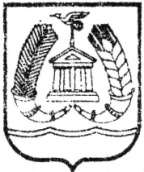 СОВЕТ ДЕПУТАТОВГАТЧИНСКОГО МУНИЦИПАЛЬНОГО РАЙОНАЛЕНИНГРАДСКОЙ ОБЛАСТИЧЕТВЕРТЫЙ СОЗЫВР Е Ш Е Н И Еот 11 марта 2020 года                                                                                      № 58 Заслушав отчет главы Гатчинского муниципального района В.А. Филоненко за 2019 год, руководствуясь ч.11.1 ст. 35, п. 5.1. ч. 5 ст. 36, ст. 74.1 Федерального закона от 06.10.2006 г. № 131- ФЗ «Об общих принципах организации местного самоуправления в Российской Федерации», п.3 ст. 21, п.5 ст. 24 Устава Гатчинского муниципального района совет депутатов Гатчинского муниципального районаР Е Ш И Л:Принять к сведению отчет главы Гатчинского муниципального района Филоненко В.А. о результатах деятельности за 2019 год.Признать деятельность главы Гатчинского муниципального района по результатам отчета удовлетворительной.3. Решение вступает в силу с момента принятия и подлежит размещению на официальном сайте Гатчинского муниципального района.Глава Гатчинского муниципального района                                          В.А. ФилоненкоОб отчете главы Гатчинского муниципального района за 2019 год и оценке его деятельности по результатам отчета